Номер газеты посвящен коррекции шипящих звуков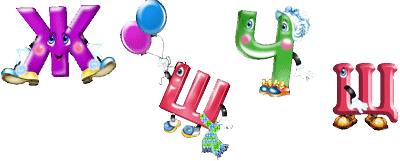 Ежедневно следует проводить комплекс артикуляционной гимнастикиКомплекс упражнений для выработки правильного произношения шипящих звуков (Ш,Ж,Щ,Ч)ОСНОВНОЙ КОМПЛЕКС1. «Заборчик» — широко улыбнуться, показать сжатые зубы (верхние зубы стоят ровно на нижних). Удерживать такое положение 5-7 с.2. «Трубочка» — вытянуть губы вперед трубочкой (зубы сжаты). Удерживать так 5-7 с.3. Чередовать упражнения «Улыбочка» ( широкая улыбка, зубы сомкнуты, губы тоже) и «Трубочка». Нижняя челюсть не двигается, двигаются только губы. Повторять по 5—6 раз.4. «Непослушный язычок» — широкий плоский кончик языка пошлепать губами, произнося «пяпя-пя...». Повторить 3 раза.5. «Блинчик на тарелочке» —широкий плоский кончик языка положить на нижнюю губу, сказав один раз «пя» («испекли блинчик и положили его остывать на тарелочку»). Язык не должен двигаться. Рот чуть-чуть приоткрыт. Удерживать такое положение 3-10 с. Повторить 2-36. 6. «Чистим зубы» — открыть широко рот, улыбнуться, показав зубы. Затем кончиком языка « чистить зубы » изнутри, двигая им влево-вправо (сначала нижние, потом верхние). Кончик языка должен находиться за зубами. Губы улыбаются все время, нижняя челюсть не двигается. Повторить по 5-6 движений в каждую сторону.7. «Вкусное варенье» — широким плоским кончиком языка облизать верхнюю губу сверху вниз. При этом должны быть видны нижние зубы (нижняя губа оттянута вниз, зубы не прикусывают язык). Повторить 3-5 раз.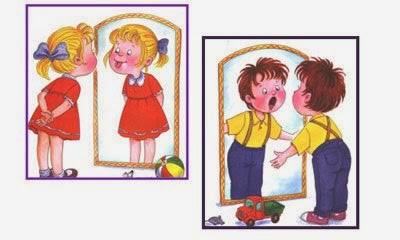 8. «Индюк» — приоткрыть рот и широким кончиком языка быстро двигать по верхней губе вперед-назад, произнося звук, близкий к «бл-бл-бл...». Тянуть этот звук 5-7 с, сделав сначала глубокий вдох.«Лошадка» — приоткрыть рот, улыбнуться, показав зубы. Цокать языком медленно-быстрее-быстро-медленно с короткими паузами для отдыха. Стараться не двигать нижней челюстью.10. «Грибок» — приоткрыть рот, показать зубы. Цокнув языком, снова присосать широкий плоский язык к нёбу и удерживать так 5-10 с (уздечка языка — это «ножка грибка», сам язык — его «шляпка»). Повторить 2-3 раза.11. «Гармошка» — сделать «грибок» и удерживая язык, потягивать его уздечку, широко открывая рот, а затем сжимая зубы. Повторить 6-10 раз.12. «Мороженое»- поставить ватную палочку над губой, языком дотянуться до палочки, подцепить её и затянуть в рот.13. «Фокус» —положить кусочек ватки на кончик языка, высунуть широкий кончик языка, поднять к верхней губе и резко подуть вверх – сдуть ватку с носа. Воздух идет по середине языка, щёки не надуваются. Повторить 4-5 раз.14. «Чашечка» — широко открыть рот, улыбнуться, показать зубы. Высунуть язык изо рта, подняв его передний и боковые края, образуя «чашечку». Удерживать так 5-10 с. Повторить 2-4 раза.15. «Качели»- рот приоткрыт, доставать языком поочерёдно то до верхней, то до нижней губы. Следить, чтобы нижняя челюсть была неподвижна и не подсаживала язычок.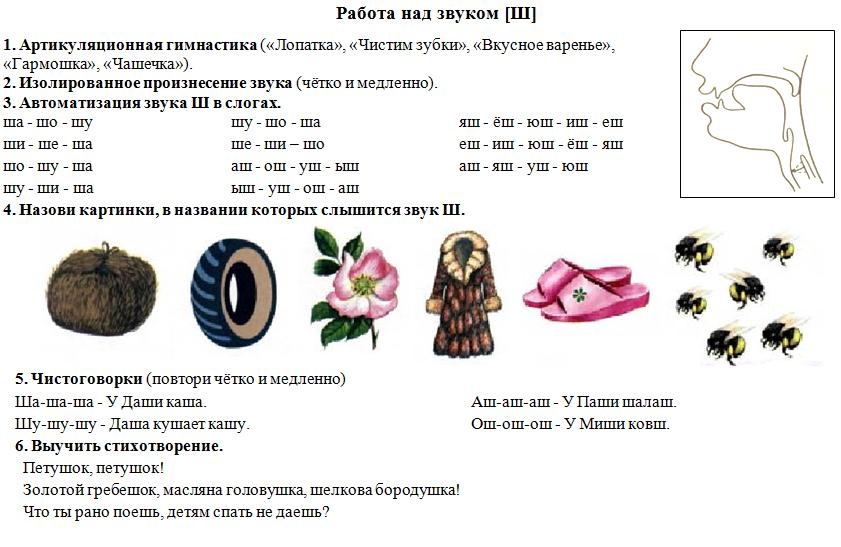 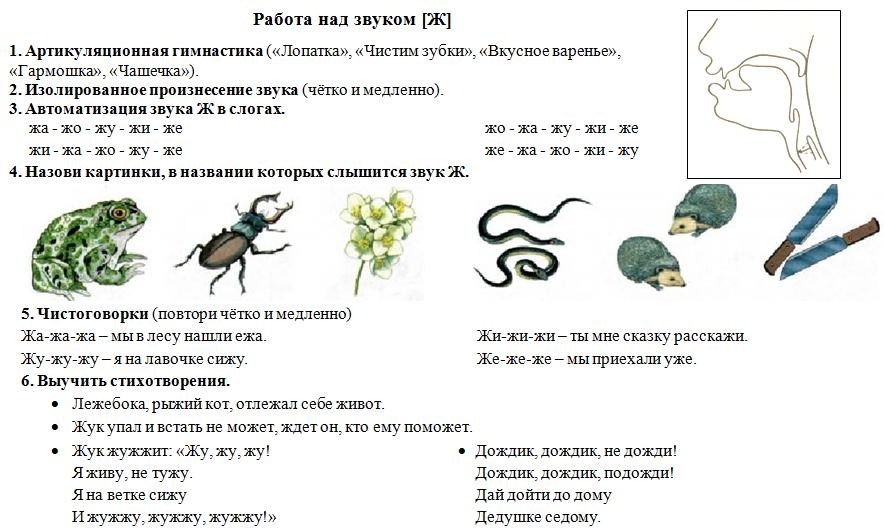 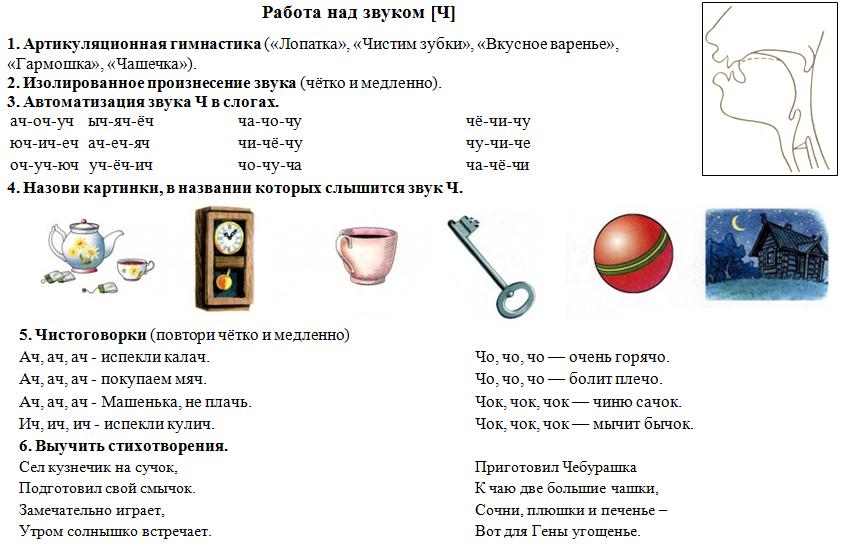 Стихи на автоматизацию звука ЩУпражнение №1.                              Ща-ща-ща – увидали мы леща.Щё-щё-щё – а потом леща ещё.      Щи-щи-щи – угодили в сеть лещи.                                                             Щу-щу-щу – щуку я тащу.       Ща-ща-ща – поймали щуку и леща.Упражнение №2.Тощий Тимка всех тощее,Тоще тощего Кащея!Он не ест у нас ни щей,Ни борщей, ни овощей –Вот и тощий, как Кащей!Упражнение №3. Ты нас, мама, не ищи –Щиплем щавель мы на щи.Упражнение №4.Два щенка щека к щекеЩиплют щётку в уголке.Упражнение №5. Щуку я тащу, тащу,Щуку я не упущу.Упражнение №6.Жалобно щенок пищит -Тащит он тяжёлый щит.Упражнение №7. Щенок такой тщедушный был!Его я щами всё кормил,От злющей стужи защищал,Щенок от радости пищал.Ещё бы! Он счастливым рос!Теперь мой щен – не щен, а пёс, Настоящий!                                             Успехов Вам!                                             Коврижиных О.В.Газета для педагогов и родителей, заинтересованных в правильном речевом развитии детейРедактор: учитель-логопед Коврижиных Оксана Владимировна